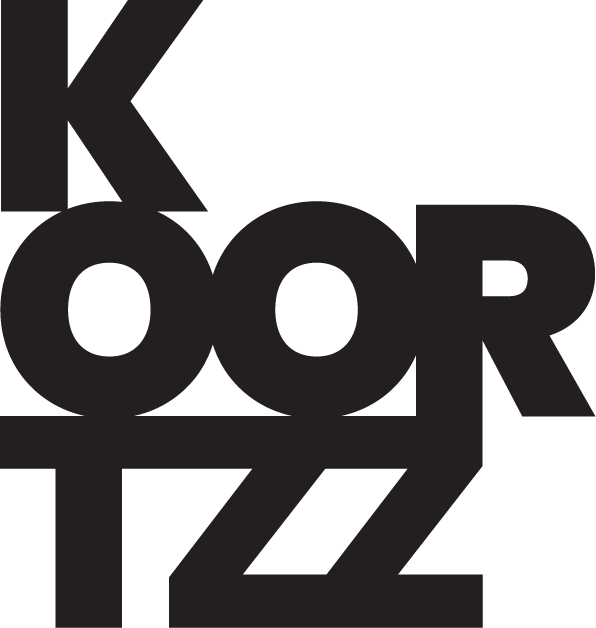 CHARLOTTE DE GROOF ism HET GEVOLGCHARLIE BRAVO 14+ en avondIk ben beginnen pratenen ik kan het niet meer latenik zeg plots wat ik voelals je weet wat ik bedoelover vroeger en nuen wat daar tussen ligthoe vaak ik ben gebrokenmaar nooit ben gezwichtzien dat ze mij horenen voelen en zienzonder zich aan mij te storendat was nooit zo voordienhoe zwaar woorden kunnen wegenop de blauwdruk van ons bestaanvalt vooralsnog niet te vattende waarheid klinkt als waanEen monoloog overjezelf durven zijn.Ondanks je ouders, je afkomst,je omgeving, je vrienden.Over het kiezen van je pad.Kiezen wie je wil zijn,bent en wordt.	Ik ben beginnen pratenTekst en spel : Charlotte De GroofRegie : Stefan PercevalDit persoonlijke en zelf geschreven verhaal gaat over een thema waarop momenteel nog een groot taboe rust. Emotioneel misbruik binnen het gezin. Aanverwante thema’s zijn narcisme, manipulatie en onderdrukking.Ondanks het zware thema is het een positieve voorstelling over moed, hoop, jezelf durven zijn en het geluk vinden.  De regie was in handen van Stefan Perceval die Charlotte gedurende het hele maakproces begeleid heeft. Charlotte is bij het jonge volkje ook bekend uit De Buurtpolitie. Ze heeft korte stukken uitgetest tijdens de rode neuzentournee in scholen in 2019. Vele jongeren hebben nadien hun hart gelucht. Haar bekendheid hielp om hen over de streep te trekken en zorgde voor verrassende revelaties.Ism Te Gek?!